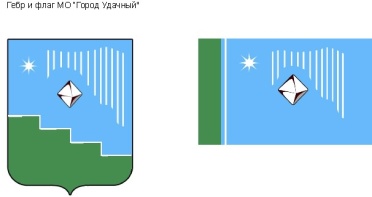 Российская Федерация (Россия)Республика Саха (Якутия)Муниципальное образование «Город Удачный»Городской Совет депутатовIII созывXXVI СЕССИЯРЕШЕНИЕот 04 марта 2015 года № 26-3«О внесении изменений в Устав муниципального образования  «Город Удачный» Мирнинского района Республики Саха (Якутия)»ЗарегистрированоУправлением Министерства юстицииРоссийской Федерации по Республике Саха (Якутия)24 апреля 2015 годаГосударственный регистрационный №RU 1451110420015002г. Удачный2015 годВ целях приведения Устава МО «Город Удачный» в соответствие с Федеральными законами от 04 октября 2014 года N 290-ФЗ «О внесении изменений в статьи 36 и 74.1 Федерального закона «Об общих принципах организации местного самоуправления в Российской Федерации», от 14 октября 2014 года N 307-ФЗ «О внесении изменений в Кодекс Российской Федерации об административных правонарушениях и отдельные законодательные акты Российской Федерации и о признании утратившими силу отдельных положений законодательных актов Российской Федерации в связи с уточнением полномочий государственных органов и муниципальных органов в части осуществления государственного контроля (надзора) и муниципального контроля», от 22 декабря 2014 года N447-ФЗ «О внесении изменений в Федеральный закон «О государственном кадастре недвижимости» и отдельные законодательные акты Российской Федерации», от 31 декабря 2014 года N499-ФЗ  «О внесении изменений в Земельный кодекс Российской Федерации и отдельные законодательные акты Российской Федерации» городской Совет депутатов МО «Город Удачный»РЕШИЛ:Внести в Устав муниципального образования «Город Удачный» Мирнинского района Республики Саха (Якутия) следующие изменения: В части 1 статьи 5:а) в пункте 21 слова «, в том числе путем выкупа,» исключить;б) пункт 38  признать утратившим силу;в) дополнить пунктом 41 следующего содержания:«41) участие в соответствии с Федеральным законом от 24 июля 2007 года N 221-ФЗ «О государственном кадастре недвижимости» в выполнении комплексных кадастровых работ.»;Статью 31 дополнить абзацем следующего содержания: «В случае, если избранный на муниципальных выборах глава города, полномочия которого прекращены досрочно на основании решения городского Совета депутатов муниципального образования об удалении его в отставку, обжалует в судебном порядке указанное решение, досрочные выборы главы города не могут быть назначены до вступления решения суда в законную силу.»;Статью 70.1 дополнить частью 11 следующего содержания: «11. Глава города, в отношении которого городским Советом депутатов муниципального образования принято решение об удалении его в отставку, вправе обратиться с заявлением об обжаловании указанного решения в суд в течение 10 дней со дня официального опубликования такого решения.Суд должен рассмотреть заявление и принять решение не позднее чем через 10 дней со дня подачи заявления.».2. Настоящее решение подлежит официальному опубликованию (обнародованию) после государственной регистрации в течение семи дней со дня его поступления из Управления Министерства юстиции Российской Федерации по Республике Саха (Якутия) и вступает в силу после его официального опубликования (обнародования). 3. Главе города в соответствии с Федеральным законом от 21 июля 2005 года №97-ФЗ «О государственной регистрации уставов муниципальных образований»:- обеспечить в 15-дневный срок направление настоящего решения в  Управление Министерства юстиции Российской Федерации по Республике Саха (Якутия) для государственной регистрации;- в течение 10 дней со дня официального опубликования (обнародования) настоящего решения направить сведения о дате и об источнике официального опубликования (обнародования) решения в Управление Министерства юстиции Российской Федерации по Республике Саха (Якутия).И.о. главы города_____________________ О.Н. БалкароваПредседатель городского Совета депутатов_____________________ А.Б.Тархов